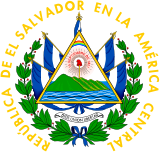 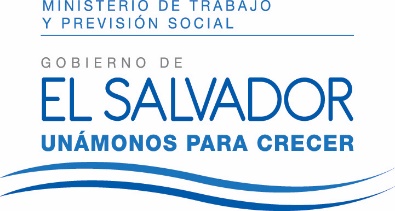 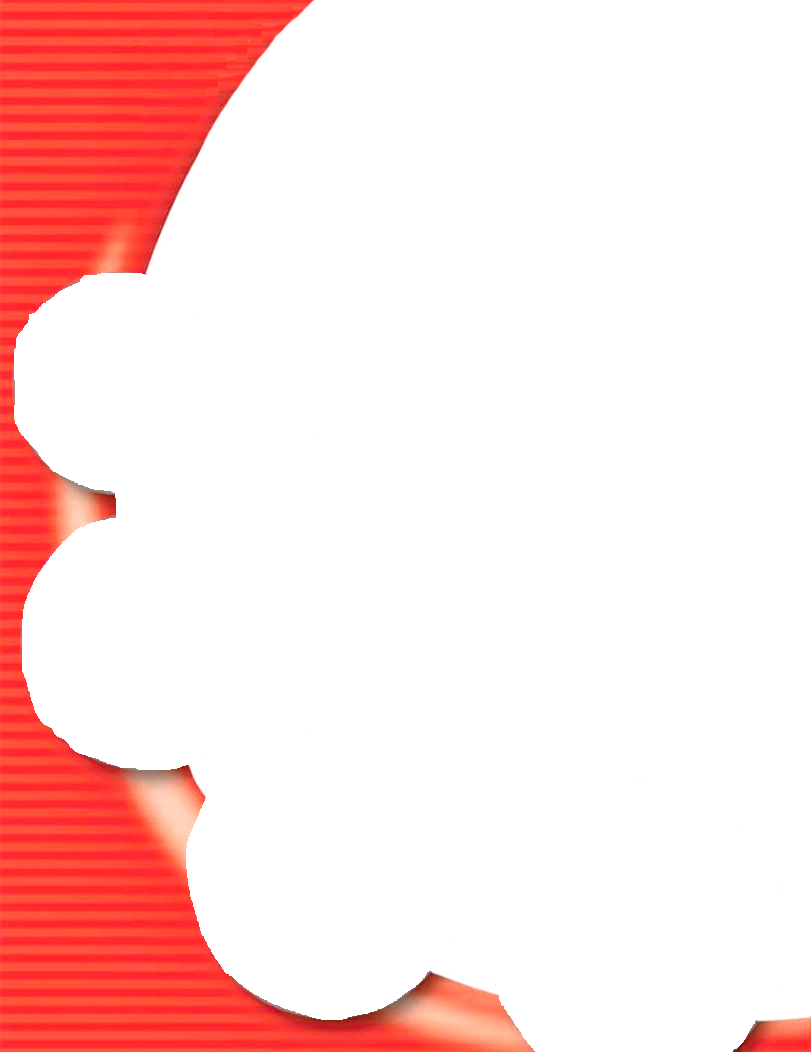 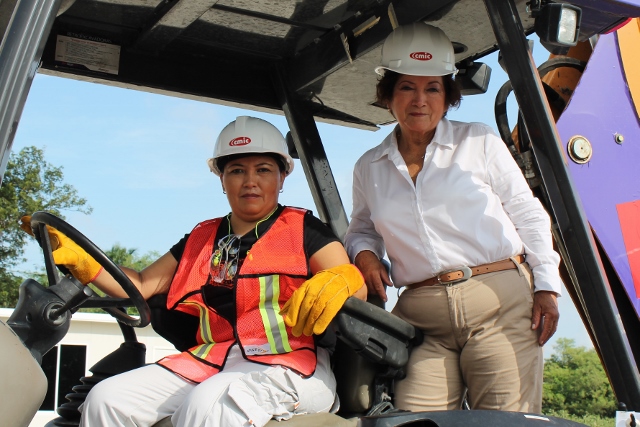 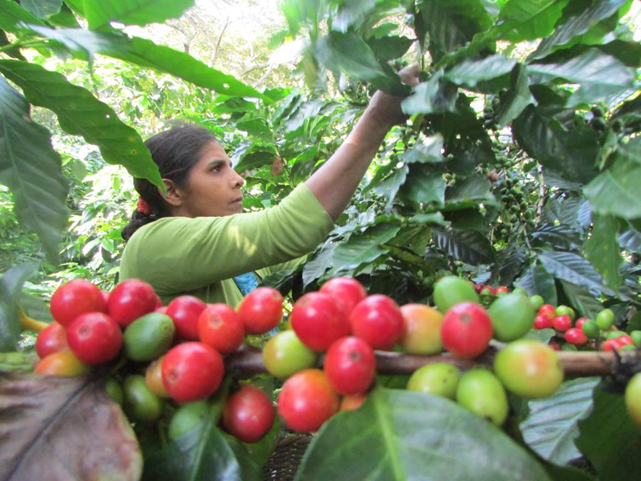 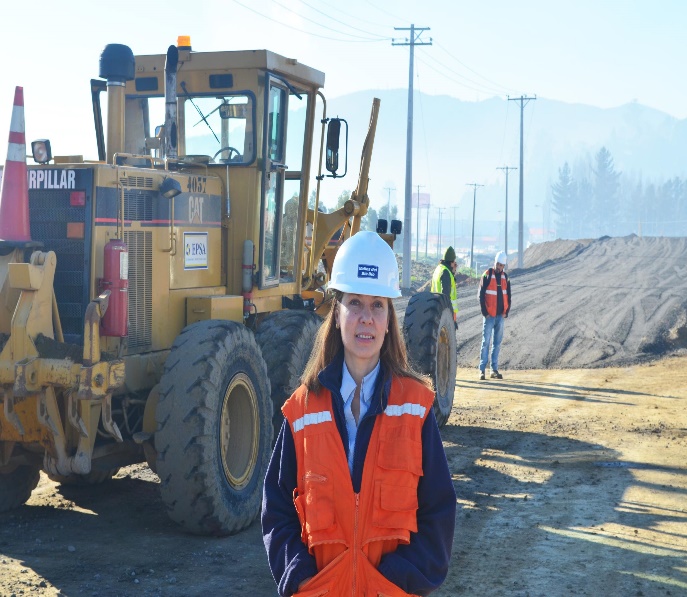 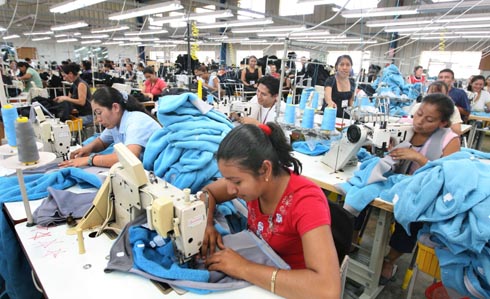 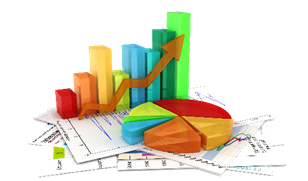 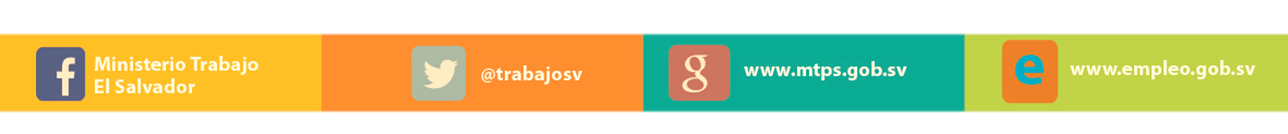 IntroducciónEl presente documento es el Informe estadístico que recoge los datos del trabajo realizado por el Ministerio de Trabajo y Previsión Social durante el mes de mayo 2016 y tiene como finalidad que la ciudadanía conozca los resultados estadísticos de la labor realizada, así como también hace pública la información institucional en relación a las competencias que tiene el MTPS.Este boletín ha sido elaborado por la Oficina de Estadística e Informática, la cual se realiza en base al sistema institucional de indicadores alimentado por cada una de las direcciones que forman parte del Ministerio, siendo ellas la Dirección General de Previsión Social, Dirección General de Inspección de Trabajo, Dirección General de Trabajo y Call Center 130.Los datos son una expresión de la labor que de forma más amplia se realiza en el cumplimiento de los derechos laborales de la población salvadoreña.DIRECCIÓN GENERAL DE PREVISIÓN SOCIALLa funcion principal de la Direccion General de Previsión Social es promover, orientar y evaluar los recursos humanos y el empleo; contribuir al establecimieno de la politica nacional de empleo y salarios e impulsar los programas y proyectos de promocion de empleo dirigidos a la poblacion en general y a los grupos con dificultades especiales de inserción, como Personas con discapacidades y adultas adultas mayores, cesantes de tiempo prolongado, jovenes que buscan su primer empleo, y otros que por su naturaleza le competan.En ese sentido, a traves de  las bolsas de empleo y ferias de empleo para este mes de mayo 2016 se colocaron un total de 1,547 personas, incluyendo personas con discapacidad.En cuanto al tema de empresas que contrataron personal por medio del Sistema de Intermediación de Empleo (SIE), fueron 321 por sector económico y personas colocadas por este mismo medio fueron un total de 1,120. Con respecto a personas adolescentes atendidas fueron 200, y permisos de trabajo emitidos 14.Con la finalidad de promover y evaluar las políticas de bienestar, seguridad e higiene ocupacional y medio ambiente de trabajo, para el mes de mayo 2016, se realizaron en seguridad ocupacional 183 visitas técnicas y 93 en higiene ocupacional, generando una cobertura de personas trabajadoras beneficiadas en prevención de riesgos ocupacionales un total de 2,184, en higiene 15,040  en seguridad ocupacional un total de 28,016, total general 45,240. Comités acreditados para este mes de mayo 2016 fueron 38, adicional se realizaron 71 estudios ambientales, 24 en ruido, 23 en iluminación y 24 en Calor.Gráfico 1.- Personas colocadas por sexo, incluyendo a personas con discapacidad a través de las bolsas y ferias de empleo. Total país, mayo 2016Gráfico 1.- Por medio de bolsas y ferias de empleo, se colocó un total de 1,547 personas, de las cuales 792 fueron mujeres y  755 hombres.Gráfico 2.- Atención a personas con discapacidad, colocadas en bolsas y ferias de empleo. Total país,  mayo 2016Gráfico 2.- En la colocación de personas con discapacidad buscadoras de empleo, a través de las bolsas y ferias de empleo, se reportan 35 personas colocadas de las cuales 10 fueron mujeres y 25 hombres. Gráfico 3.- Personas colocadas por sexo, según rangos de edad,  en bolsas y ferias de empleo. Total país, mayo 2016Gráfico 3.- En cuanto personas colocadas por rango de edad, de 18 a 29 años se genera un incremento significativo de 811 personas colocadas respecto a los de 30 años y más, con 368 personas colocadas.Gráfico 4.- 15 empresas de mayor colocación y personas trabajadoras a través del Sistema de Intermediación de Empleo, (SIE)  mayo  2016Tabla 1.- Total personas trabajadoras jóvenes colocadas según rangos de edad (18 a 29 años y de 30 años y más) en el Sistema de Intermediación de Empleo, (SIE) y ferias, por sector económico, sexo y actividad económica, mayo 2016Gráfico 5.- Total de personas adolescentes atendidas  y permisos de trabajo emitidos, mayo 2016 Gráfico 5.- Al mes de mayo de 2016, se atendieron 200 personas adolescentes que solicitaron permisos, de los cuales se emitieron 14. Tabla 2.- Total ferias de auto-empleo, realizadas por departamento y emprendedores participantes por sexo,  mayo  2016Tabla 3.- Total personas trabajadoras extranjeras con permiso de trabajo, por sexo y sector, según rama de actividad económica,  mayo  2016Gráfico 6.- Visitas técnicas realizadas en seguridad e higiene ocupacional. Total país, mayo 2016Gráfico 6.- La Sección de Seguridad Ocupacional reportó 183 visitas técnicas, mientras que la Sección de Higiene Ocupacional realizó un total de 193 visitas técnicas.Tabla 4.- Personas trabajadoras beneficiadas con visitas técnicas, capacitaciones, Total país, mayo 2016Comités acreditados en seguridad, higiene y prevención de riesgos ocupacionales, mayo 2016.Total Comités de Salud Ocupacional Acreditados  ( 38 )Gráfico 7.- Estudios ambientales realizados. Total país, mayo 2016Gráfico 7.-  Muestra el número de estudios ambientales que se realizaron durante el mes de mayo, 24 en ruido, 23 en iluminación y 24 en calor.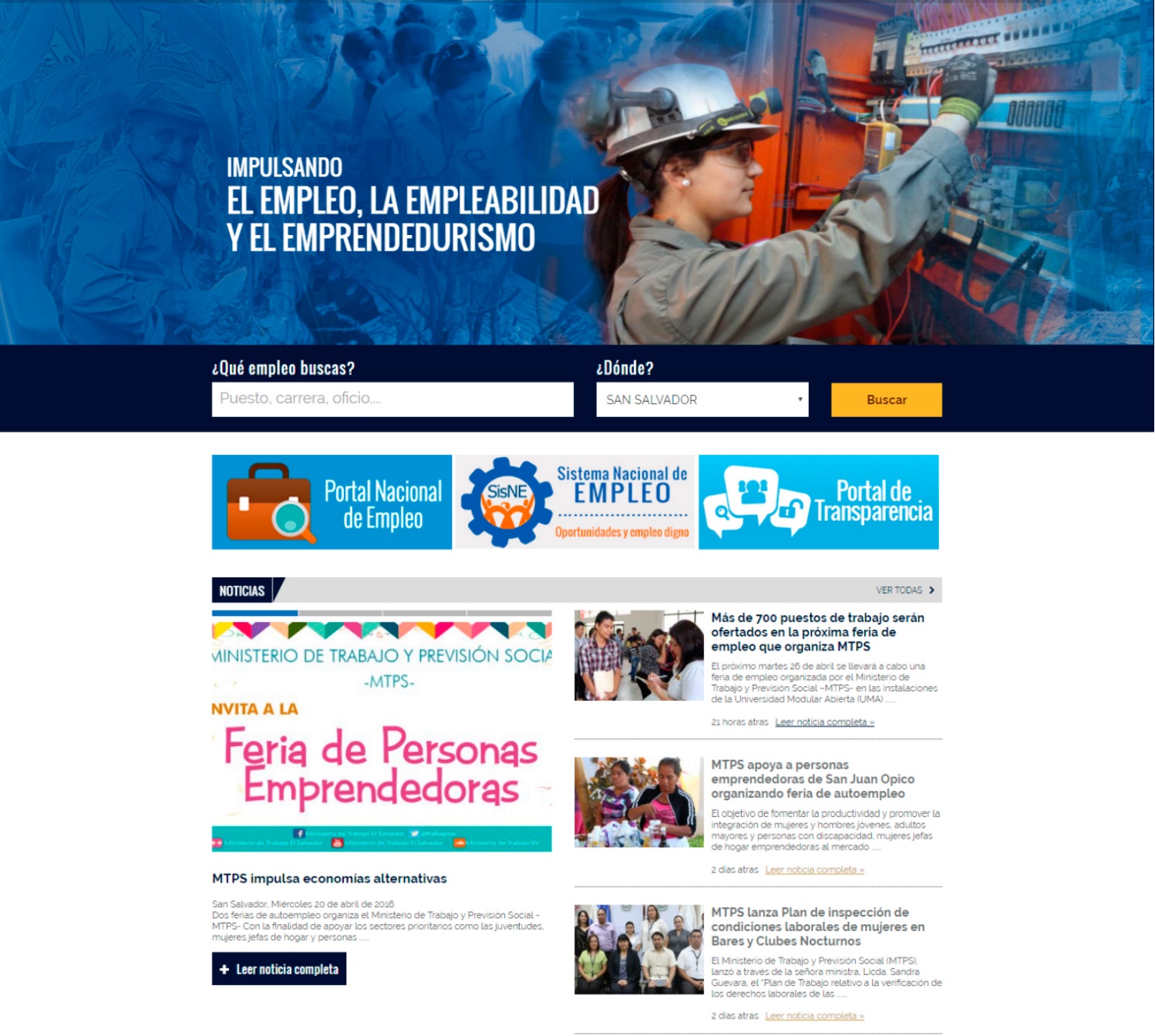 Visita nuestro Portal Nacional de Empleo (http://www.empleo.gob.sv/)DIRECCIÓN GENERAL DE INSPECCIÓN DE TRABAJOLa función principal de la Dirección General de Inspección de Trabajo es vigilar el cumplimiento de las leyes laborales. Para ello se han realizado 1,906 Inspecciones y 573 Re-inspecciones, sumando un total de 2,479 funciones inspectoras, cubriendo un total de personas trabajadoras de 56,992, mujeres 27,768 y 29,224 hombres, al mes de mayo 2016.Del total de inspecciones realizadas se recuperó un monto en dólares de $172,851.98.Se impusieron 227 multas por región, cabe mencionar que en San Salvador se impuso el mayor número de multas con un total de 104.Al mes de mayo 2016 se recibieron 136 solicitudes de inspección por otras causas y personas cubiertas por las inspecciones fueron 164.Se recibieron 754 quejas de las cuales se intervinieron 434 y se les dio resolución a 407.En el caso del número de infracciones se registraron 768 contabilizando un monto en dólares por las infracciones de $219,324.13 dólares,Se entregaron 4,784 hojas por retiro voluntario sector público 126, sector municipal 44 y por sector privado 2,164 y terminación de contrato 2,450. Se inspeccionaron 90 empresas logrando dar cobertura a 7,215 mujeres.Gráfico 1.- Inspecciones y re-inspecciones, realizadas. Total país, mayo 2016Gráfico 1: Muestra el número de inspecciones y re inspecciones realizadas al mes de mayo 2016,   1,906 fueron inspecciones y 573 re-inspecciones.Gráfico 2.- Personas trabajadoras cubiertas por las inspecciones realizadas. Total país, mayo 2016 Gráfico 3.-Montos recuperados a favor de personas trabajadoras, mediante inspecciones realizadas. Total país, mayo 2016 Gráfico 3: Identifica por sexo los montos recuperados mediante inspecciones; en mujeres $64,652.96 en monto recuperado y en hombres $108,199.02.Grafico 4.-Multas impuestas a empresas, por región. Total país, mayo 2016Gráfico 4: Presenta por región un total de 227 multas impuestas, siendo la oficina de San Salvador la que impuso más multas con 104.Tabla 1.- Inspecciones realizadas por otras causas, mayo 2016Tabla 1: Al mes de mayo 2016, se realizaron 125 solicitudes de inspección atendidas por otras causas, ya incluidas en el gráfico 1.Tabla 2.- Indicadores de Quejas, en Inspecciones especiales, mayo 2016Tabla 3.- Cantidad de infracciones y monto impuesto por infracciones. Total país, mayo 2016Tabla 3: Se observa en esta tabla 768 infracciones, con un monto impuesto por las infracciones de $219,324.13, tenemos el mayor número de infracciones a La Ley de Violaciones al Código de Trabajo con 524 infracciones.Tabla 4.- reporte de certificaciones (Expedientes de Multas) Remitidos a la Fiscalía durante mayo 2016Tabla 6.- Inspecciones programadas en derechos laborales de las mujeres. En los sectores de industria, comercio, servicios y agropecuario. Total país, mayo 2016Inspecciones Programadas o planes, mayo 2016Tabla 5.- Entrega de hojas por retiro voluntario en los sectores público, municipal y privado. Total país, mayo 2016Durante el mes de mayo se realizaron un total de 4,784 hojas de retiro voluntario y terminación de contrato, en donde se observa datos relevantes en terminación de contrato y retiro voluntario sector privado. DIRECCIÓN GENERAL DE TRABAJOLa función principal de la Dirección General de Trabajo es propiciar el mantenimiento de la armonía en las relaciones entre empleadores y trabajadores/as y facilitar la constitución de organizaciones sindicales y la negociación y contratación colectiva.En ese sentido, para este mes de mayo tenemos 456 sindicatos activos, 30 son autónomas y 114 del sector público, en cuanto a juntas directivas inscritas tenemos 30 Juntas Directivas del Sector Privado y Autónomas, 8 Juntas Directivas del Sector Público, 10 Juntas Directivas Seccionales Privadas Inscritas, 3 Juntas Directivas Seccionales Públicas, 3 Juntas Directivas de Federaciones Privadas, 161 mujeres y 384 hombres que forman parte de Juntas Directivas. 2 Solicitud de Personería Jurídica de Asociaciones Profesionales, 1 Confederación Privada Constituida. Con la finalidad de contribuir a armonizar las relaciones laborales entre personas trabajadoras y personas empleadoras se resolvieron 586 diligencias de mediación individuales, por tipo de solución y por departamento. En cuanto a las Relaciones Colectivas de Trabajo en San Salvador se resolvieron 49 Diligencias de mediación, siendo 22 sin conciliar, 20 conciliadas, 5 desistidas, 1 a multa, 1 No notificadas y se recibieron un total de 37.En cuanto a la cantidad de dinero acordado en las audiencias de mediación celebradas en relaciones individuales de trabajo se acordó un monto de $127,513.13 para 447 personas trabajadoras, de igual forma en las relaciones colectivas de trabajo se acordó un monto de $32,361.34 para un total de 98 personas trabajadoras, totalizando un monto en dólares de $159,874.47 y un total de personas trabajadoras de 545. Tabla 1.- Tipo de sindicato, según estado actual, Total país, mayo 2016Tabla 1: Se muestra en esta tabla, que en al mes de mayo tenemos un total de 456 sindicatos activos, y al desagregarlos por sindicatos privados, tenemos un total de 312, autónomos 30 y sindicatos públicos 114. Gráfico 1.-Juntas directivas, sindicatos constituidos y asociaciones constituidas. Total país, mayo 2016Gráfico 2.- Mediaciones individuales resueltas clasificadas por departamento. Total país, mayo 2016Gráfico 2: Presenta 586 diligencias de mediaciones individuales resueltas clasificadas por departamento, de ese total 367 fueron resueltas en San Salvador, que representan el 62.6%.  Gráfico 3.- Mediaciones individuales resueltas clasificadas por actividad económica. Total país, mayo 2016Gráfico 1.- Mediaciones individuales desagregadas por departamento y rango de edades. Total país, mayo 2016Tabla 2.- diligencias de Mediaciones colectivas resueltas y presentadas, clasificadas por tipo de solución y por actividad económica. Departamento de San Salvador, mayo 2016Gráfico 4.- Diligencias de mediaciones colectivas resueltas, clasificadas por tipo de solución. Departamento de San Salvador, mayo 2016 Tabla 3.- Cantidad de dinero acordado en las audiencias de mediaciones celebradas en la Sección de Relaciones Individuales y Relaciones Colectivas de Trabajo (conciliadas, sin conciliar y reinstalo) y Sector Económico. Total país, mayo 2016DIRECCIÓN ADMINISTRATIVA La función principal de la Dirección Administrativa es la de administrar los recursos humanos, materiales económicos y financieros necesarios para el normal funcionamiento de las dependencias del Ministerio.Durante este mes de mayo de 2016, la Dirección Administrativa, a través de la Oficina de Atención a Personas Usuarias, registró el ingreso de 3,870 visitantes; de estos, La Dirección General de Inspección atendió 1,519 personas usuarias; la Dirección General de Trabajo 881, la Dirección General de Previsión Social 1,260 y la Dirección Administrativa 210. Por medio del Call Center 130, se contabilizaron 3,349 asesorías, 1,182 asesorías para mujeres y 2,167 para hombres.Los Centros de Recreación a Trabajadoras y Trabajadores, recibieron un total de 12,350 visitantes, de los cuales 4,546 mujeres, 6,086 hombres, 859 niñas y 859 niños. El más visitado fue el Centro de Recreación de “El Tamarindo”, con un total de 4,967 visitantes.Gráfico 1.- Total personas usuarias atendidas por dirección y por sexo. Total país, mayo 2016Gráfico 1.- La Dirección Administrativa contabilizó en el mes de mayo, un total de 3,870 personas usuarias desagregadas por sexo; la Dirección General de Inspección, atendió a 1,519; la Dirección General de Trabajo un total de 881; la Dirección General de Previsión Social 1,260, mientras que la Dirección Administrativa atendió a 210 personas usuarias. Call Center 130, contabilizo 3,349 asesorías, 1,182 asesorías fueron para mujeres y 2,167 para hombres, de la misma forma según grafico se presentan denuncias recibidas con mayor frecuencia.  Gráfico 2.- Total denuncias más frecuentes a través del Call Center 130. Total país, mayo 2016Gráfico 3.- Total personas visitantes a Centros de Recreación a Trabajadoras y Trabajadores, según centro de recreación. Total país, mayo 2016Gráfico 3.- En los Centros de Recreación a Trabajadoras y Trabajadores, se atendió un total de 12,350 personas, siendo el más visitado El Tamarindo con 4,967 personas visitantes, mientras que el menos visitado fue La Palma con 1,184 personas.Gráfico 4.- Total personas visitantes a Centros de Recreación a Trabajadoras y Trabajadores, por sexo. Total país, mayo 2016Gráfico 4.- En los Centros de Recreación a Trabajadoras y Trabajadores, se atendió un total de 12,350 visitantes, desagregados por sexo se contabilizan 4,546 mujeres, 6,086 hombres, 859 niñas y 859 niños.OFICINA DE INFORMACIÓN Y RESPUESTA (OIR)Tabla.- 1. Solicitudes Recibidas por la Unidad de Acceso a la Información Pública, mayo 2016Tabla.- 2. Perfiles de la ciudadanía que presentaron solicitudes de información, mayo 2016Tabla.- 3. Solicitudes de información recibidas por diferentes medios, mayo 2016Tabla 1.- Personas trabajadoras, salarios y empresas, promedios mensuales, cotizantes al Régimen de Salud del ISSS, marzo 2016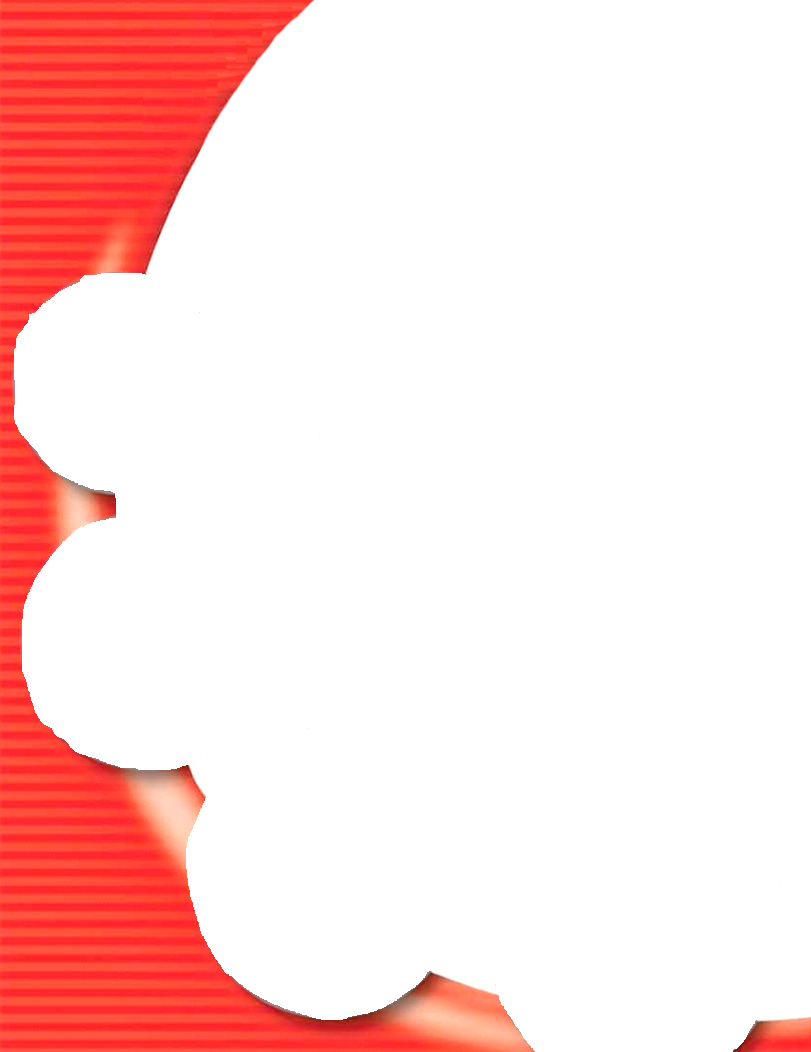 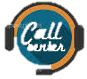 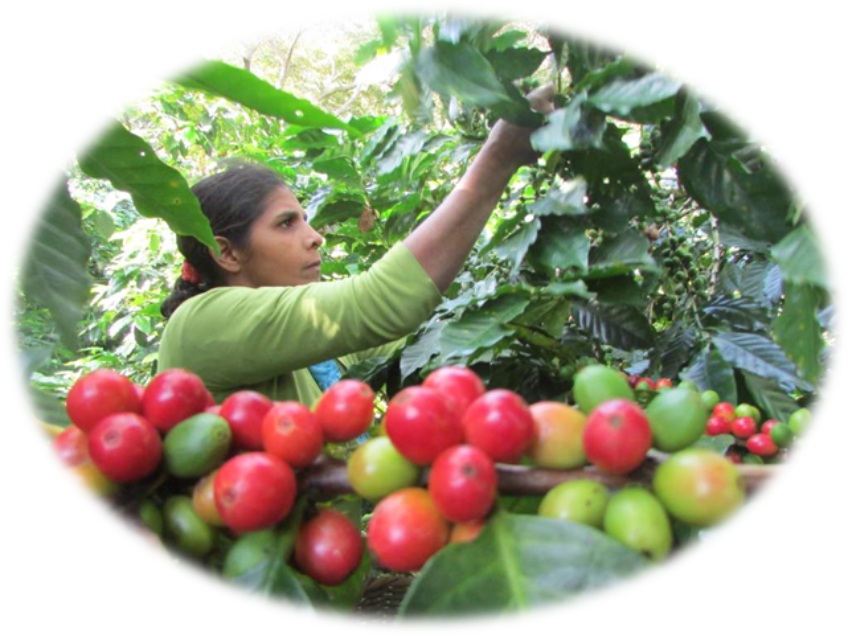 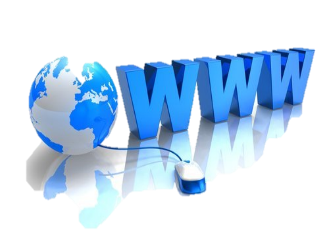 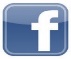 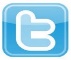 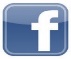 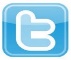 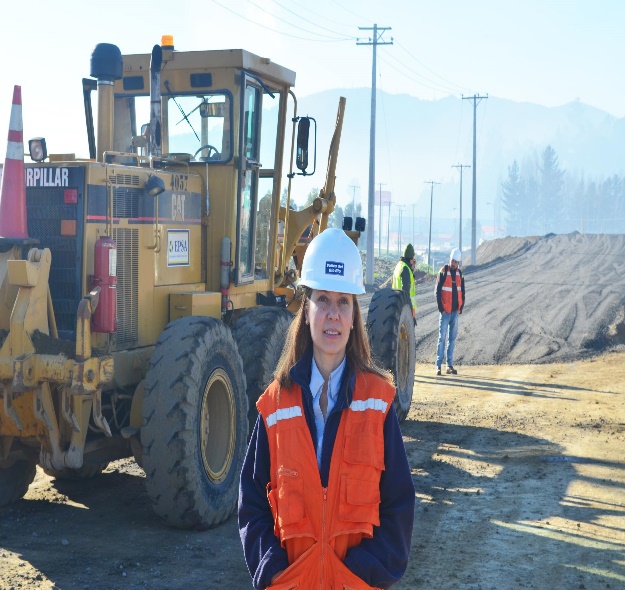 Cuadro Resumen Principales Indicadores de la  Dirección General de Previsión Social, mayo 2016Total personas colocadas en ferias y bolsas de empleo1,547Total empresas que contrataron personal por medio del (SIE)321Total personas colocadas por medio del (SIE)1,120Total personas adolescentes atendidas200Total Permisos a jovenes menores de edad14Total visitas técnicas realizadas376Total personas trabajadoras beneficiadas con las visitas técnicas43,056Total comités acreditados en las empresas38Total personas trabajadoras beneficiadas con los comités2,184Total estudios ambientales realizados71Total empresas inscritas en el Sistema de Intermediación Laboral48Rama de Actividad EconómicaRango de 18 a 29 añosRango de 18 a 29 añosRango de 18 a 29 añosRango de 18 a 29 añosRango de 30 años a másRango de 30 años a másRango de 30 años a másRango de 30 años a másTotal Gral.Rama de Actividad EconómicaHombreMujerTotalSector Econó.HombreMujerTotalSector Econó.Total Gral.Agricultura, ganadería, caza, silvicultura y pesca273461Agrícola    = 617916Agrícola    = 1677Explotación de minas y canteras000Industria  = 305000Industria  = 1660Industrias manufactureras72202274Industria  = 3056567132Industria  = 166406Producción y distribución de electricidad, gas y agua1010Industria  = 3059211Industria  = 16621Construcción91221Industria  = 30523023Industria  = 16644Comercio al por mayor y al por menor; reparación de vehículos181149330Comercio =330411859Comercio =59389Hoteles y restaurantes6572137Servicios  = 48312719Servicios  = 127156Transporte, almacenamiento y comunicaciones202343Servicios  = 4837310Servicios  = 12753Intermediación financiera212647Servicios  = 48310717Servicios  = 12764Actividades inmobiliarias, empresariales y de alquiler9787184Servicios  = 48321728Servicios  = 127212Administración pública y defensa; planes de seguridad social 161026Servicios  = 483141428Servicios  = 12754Enseñanza1910Servicios  = 48333Servicios  = 12713Servicios sociales y de salud112Servicios  = 483000Servicios  = 1272Actividades de servicios comunitarios, sociales y personales121527Servicios  = 483369Servicios  = 12736Hogares privados con servicio doméstico437Servicios  = 4837613Servicios  = 12720Organizaciones y órganos extraterritoriales000Servicios  = 483000Servicios  = 1270TOTAL5366431,1792191493681,547DepartamentoNo. FeriasEmprendedores/as participantesEmprendedores/as participantesEmprendedores/as participantesDepartamentoNo. FeriasHombreMujerTotalSAN SALVADOR1136106142LA LIBERTAD253035CHALATENANGO181220SONSONATE1279SANTA ANA141822SAN VICENTE2369SAN MIGUEL101414CABAÑAS111718TOTAL2059210269RamaTotal Actividad EconómicaSexoSexoSexoSectorCantidadRamaTotal Actividad EconómicaHombreMujerTotalSectorCantidadA Agricultura, Ganadería, Silvicultura y Pesca000AGRÍCOLA0BExplotación de Minas y Canteras                                        000INDUSTRIA16CIndustria  Manufacturera10111INDUSTRIA16DElectricidad, Gas, Vapor y Aire Acondicionado000INDUSTRIA16ESuministro de Agua, Gestión de Desechos y Descontaminación.000INDUSTRIA16FConstrucción505INDUSTRIA16GComercio al por Mayor y Menor, Reparación de Vehículos.101COMERCIO1HTransporte  y  Almacenamiento000SERVICIOS19IHoteles  y Restaurantes000SERVICIOS19JInformación y Comunicaciones011SERVICIOS19KActividades Financieras y de Seguros101SERVICIOS19LActividades  y  Inmobiliarias000SERVICIOS19MActividades Profesionales, Científicas y Técnicas606SERVICIOS19NActividades de Servicios  Administrativos y de Apoyo000SERVICIOS19OAdministración Publica y Defensa000SERVICIOS19PEnseñanza224SERVICIOS19QServicios De Salud y Asistencia Social000SERVICIOS19RActividades Artísticas, Entretenimiento y Recreativas404SERVICIOS19SOtras  Actividades de Servicios123SERVICIOS19TServicio  Domestico000SERVICIOS19UOrganizaciones y Órganos  Extraterritoriales000SERVICIOS19Total3063636Personas Beneficiadas en:TotalHombresMujeres43,05626,12116,935Higiene Ocupacional15,0407,5037,537Seguridad Ocupacional28,01618,6189,398Prevención de Riesgos ocupacionales2,1841,278906Cuadro resumen de los principales indicadores de la Dirección General de Inspección de Trabajo, mayo 2016Cuadro resumen de los principales indicadores de la Dirección General de Inspección de Trabajo, mayo 2016Total inspecciones y re inspecciones realizadas2,479Total personas trabajadoras cubiertas por las inspecciones56,992Total monto recuperado por las inspecciones $172,851.98Total multas impuestas por región 227Total solicitudes de inspecciones realizadas por otras causas.136Total infracciones registradas768Total monto impuesto por las infracciones$219,324.13Entrega de hojas por retiro voluntario sector público, municipal y privado y terminación de contrato.4,784Total inspecciones programadas en derechos laborales de las mujeres90Total cobertura a mujeres por las inspecciones (verificación de derechos laborales a las mujeres)7,215MenoresMenoresParcialmente con discapacidadParcialmente con discapacidadTotalMujerMujeres embarazadasHombreNiñaNiñoMujerHombreTotal28,38747127,4460136632156,992Inspecciones realizadas por otras causasNo. de inspecciones realizadasHombreMujerTrabajadora embarazadaTrabajadora embarazada MujerTotalTOTALES1368959151164Acoso Laboral83110014Adeudo Salarios101001Despido de Directivo Sindical101001Despido De Mujer Embarazada200202Despido y discriminación a Directivo Sindical5940013Despido y discriminación a trabajadora embarazada700707Discriminación por Discapacidad100000Malos Tratos9451010Situación Laboral161340017Situación Laboral de Embarazada500505Subsidio Embarazada101001Otras Causas8060320193Inspecciones EspecialesInspecciones EspecialesInspecciones EspecialesTrabajadores Cubiertos por Inspecciones de Industria y Comercio e inspecciones AgropecuariasTrabajadores Cubiertos por Inspecciones de Industria y Comercio e inspecciones AgropecuariasTrabajadores Cubiertos por Inspecciones de Industria y Comercio e inspecciones AgropecuariasTrabajadores Cubiertos por Inspecciones de Industria y Comercio e inspecciones AgropecuariasTrabajadores Cubiertos por Inspecciones de Industria y Comercio e inspecciones AgropecuariasIndicadores de QuejasQuejas RecibidasQuejas IntervenidasQuejas ResueltasTotalHombresMujeresMujeres EmbarazadasPersonas con Discapacidad/MujeresTotal754434407480304160151Atraso de Salario20314715715810553--Horas Extras53292232266--Vacaciones1508872916328--Aguinaldos31961091--Salarios Mínimos1069633--Suspensiones1219919910--Otros2951361321648959151Tipo de ViolaciónInfraccionesMonto (US$)TOTAL768$219,324.13Violaciones al Código de Trabajo524$  21,112.56Violaciones  a la Ley de Organización y Funciones del Sector Trabajo94$  28,097.05Ley General de Prevención de Riesgos Laborales en los Lugares de Trabajo50$158,880.20 Violaciones a  la Ley de Equiparación para las Personas Discapacitadas69$  10,481.76Violaciones  a Decreto sobre Salario Mínimo27$       728.56Violaciones a la Ley de Alimentación Agropecuaria4$         24.00Número de ExpedientesMontos de Multas a CobrarTotal de Trabajadoras y Trabajadores Beneficiadas(os)Total Trabajadoras BeneficiadasTotal Trabajadores BeneficiadosTotal Infracciones a Ley General de Prevención de Riesgos en los Lugares de TrabajoTotal  Infracciones a la Normativa Laboral82$52,891.225942483467413Actividad RealizadaTotalSanta AnaSonsonateAhuachapanLa LibertadChalatenangoSan SalvadorLa PazSan VicenteCabañasCuscatlanSan MiguelUsulutanMorazanLa UniónTotal inspecciones 9018624412330222617Total mujeres cubiertas 7,2152489265,223191,4695911-31023088Mujeres cubiertas por las inspecciones6,8352429264,894191,4395311-3933088Mujeres con discapacidad169---154-141-------Mujeres en estado de gravidez2116--175-165---9---Lugares de trabajo que cuentan con Espacio físico para lactar, extraerse y conservar la leche135-134---------Lugares de trabajo que no cuentan con Espacio físico para lactar, extraerse y conservar la leche2812-11--33-2-6--Lugares de Trabajo en los que se verificó el uso del lenguaje inclusivo y no discriminatorio36-6--------22-17Verificación de la Lactancia MaternaInspeccionesMujeresMujeres embarazadasPersonas/discapacidad/mujerOficina que reporta: Ahuachapán (2), Sonsonate (5), Cuscatlán (10) San Vicente (10) San Miguel (24) y la Unión (1)52456152DepartamentosNo. Empresas InspeccionadasCuenta con LactarioNo Cuenta con LactarioAhuachapán2-2Sonsonate5-5Cuscatlán1037San Miguel 2424-La Unión1-1San Vicente1019Total522824Tipo de HojaHombreMujerTotalRetiro voluntario sector público7056126Retiro voluntario sector municipal331144Retiro voluntario sector privado1,2289362,164Terminación de Contrato1,6587922,450Total General2,9891,7954,784Cuadro Resumen Principales Indicadores de la Dirección General de Trabajo, mayo 2016Cuadro Resumen Principales Indicadores de la Dirección General de Trabajo, mayo 2016Total Juntas Directivas Inscritas54Total mujeres que forman parte de las Juntas Directivas161Total  hombres que forman parte de las Juntas Directivas384Total asociaciones profesionales y sindicatos constituidos 2Total diligencias de mediación individuales resueltas586Total monto acordado en las audiencias de mediación individuales y colectivas  $159,874.47Total mujeres cubiertas por el monto acordado en individuales y colectivas152Total hombres cubiertos por el monto acordado en individuales y colectivas393Tipo de SindicatoTipo de SindicatoActivosTotal  generalTotal  general456Sector Privado AutónomasGremio50Sector Privado AutónomasEmpresa28Sector Privado AutónomasIndustria69Sector Privado AutónomasTrabajadores Independientes165Sector Privado AutónomasAutónomas 30Sector PúblicoSector Público114Departamento19 - 2930 - 5050 o másTotalAhuachapán55010La Unión326644San Miguel910423Santa Ana2534968Sonsonate108220Usulután4307Zacatecoluca1517San Salvador10412341268Total19019463447Total ResueltasConciliadasSin ConciliarDesistidasA multaNo notificadasPresentadas49202251137Total ResueltasIndustrias ManufactureraConstrucciónComercio al por Mayor y Menor Reparación de Vehículos Automotores y Otros.Actividades de Alojamiento y Servicio de Comidas (hoteles y Restaurantes)Actividades de Servicios Administrativos y de ApoyoAdministración pública y defensa, planes de seguridad social de afiliación obligatoriaservicios de salud  (pública  y  privada)otras actividades de servicios49881293243Total PersonasTotal Monto ($)HombresMonto ($)MujeresMonto ($)Sección de Relaciones Individuales de Trabajo447$127,513.13328$83,666.39119$43,846.74Sección de Relaciones Colectivas de Trabajo98$32,361.3465$14,340.6733$18,020.67Total545$159,874.47393$98,007.06152$61,867.41SECTOR ECONÓMICOINDIVIDUALESCOLECTIVASTOTALAGRÍCOLA$ 7,228.60$  0.00$7,228.60INDUSTRIA$ 20,468.13$4,946.79$25,414.92COMERCIO$ 38,151.82$22,645.63$60,797.45SERVICIOS$ 61,664.58$4,768.92$66,433.50TOTAL$127,513.13$ 32,361.34$159,874.47Cuadro resumen Principales Indicadores de la Dirección Administrativa, mayo 2016Total personas usuarias atendidas en las diferentes direcciones del MTPS.3,870Total asesorías, por medio del Call Center 130. Llamadas y correos atendidos)3,349Total visitantes a Centros de Recreación a Trabajadoras y Trabajadores.12,350Total Centro Recreación más visitado (El Tamarindo).4,967Asesorías por Genero, Call Center 130 (llamadas y correos atendidos)  Mayo 2016Asesorías por Genero, Call Center 130 (llamadas y correos atendidos)  Mayo 2016Hombres2,167Mujeres1,182Total Asesorías3,349MesTotalMujerHombreMayo 2016301317Perfil académicoPerfil académicoBachillerato4Universitarios 10Postgrado 3No especifica13Total30Estudiante 3Abogado 5Empleado Público 1Economista 2Químico Farmacéutico 1Investigador/ Investigadora1Administrador/ Administradora 1Empleado 1No especifica 15Total30Clasificación de informaciónTotalPresencialElectrónicaConsultas directas17017Solicitudes de información1349Total30426Total personas usuarias atendidas por Departamento, región y por sexo. Total país, mayo 2016OFICINASTOTALMUJERESHOMBRESTotal personas usuarias atendidas por Departamento, región y por sexo. Total país, mayo 2016TOTAL9,6854,2625,423REGIÓN OCCIDENTAL               (2,235)SANTA ANA1,540809731REGIÓN OCCIDENTAL               (2,235)AHUACHAPÁN338188150REGIÓN OCCIDENTAL               (2,235)SONSONATE357135222OFICINA CENTRAL                    (5,181)SAN SALVADOR4,2431,6042,639OFICINA CENTRAL                    (5,181)LA LIBERTAD732391341OFICINA CENTRAL                    (5,181)CHALATENANGO20612383REGIÓN PARACENTRAL              (760)LA PAZ465196269REGIÓN PARACENTRAL              (760)CABAÑAS843549REGIÓN PARACENTRAL              (760)CUSCATLÁN1497772REGIÓN PARACENTRAL              (760)SAN VICENTE622636REGIÓN ORIENTAL                   (1,509)SAN MIGUEL916394522REGIÓN ORIENTAL                   (1,509)USULUTÁN20690116REGIÓN ORIENTAL                   (1,509)MORAZÁN19910990REGIÓN ORIENTAL                   (1,509)LA UNIÓN18885103ACTIVIDAD ECONÓMICAPromedio Mensual de CotizantesPromedio Mensual Salario NominalPromedio Mensual de Empresas CotizantesSector EconómicoAgricultura, caza, silvicultura y pesca13,797$426.38675AgrícolaExplotación de minas y canteras624$458.5432IndustriaIndustrias manufactureras174,869$467.733,007IndustriaElectricidad, luz y agua5,779$936.25203IndustriaConstrucción21,669$428.561,204IndustriaComercio, restaurantes y hoteles156,437$473.9111,020ComercioTransporte, almacenamientos y comunicaciones.40,334$602.932,298ServiciosEstablecimientos, financieros, seguros, bienes inmuebles155,564$502.265,324ServiciosServicios comunales, sociales y personales68,218$484.846,075ServiciosServicio Doméstico1,523$262.651ServiciosTOTAL SECTOR PRIVADO638,815$489.5329,839